-----Original Message-----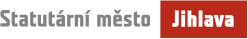 From: TŮMOVÁ Dáša 
Sent: Thursday, September 30, 2021 8:40 AM
To: 'cbconti@seznam.cz' <cbconti@seznam.cz>
Cc: ZABLOUDIL Aleš <ALES.ZABLOUDIL@jihlava-city.cz>
Subject: Objednávka č. 1295/2021/MO: Pávov, p.č. 458/1, Bedřichov u Jihlavy - dodávka obytného kontejneruObjednatel:Statutární město JihlavaMasarykovo nám. 97/1586 01  JihlavaIČO:     00286010DIČ: CZ00286010Dodavatel:CBCONTI s.r.o.Sokolovská 1638/15370 07 České BudějoviceIČO:     28091892DIČ: CZ28091892Dobrý den,v příloze zasílám odsouhlasenou objednávku č. 1295/2021/MO: Pávov, p.č. 458/1, Bedřichov u Jihlavy - dodávka obytného kontejneruv celkové částce 235 345,00 Kč včetně DPH, bez DPH 194 500,00 Kč, dle Vaší CN č. 702021,a prosím o její akceptaci.Tato objednávka nabývá platnost dnem jejího odeslání dodavateli a účinnosti dnem jejího uveřejnění v registru smluv.DěkujemeS pozdravema přáním hezkého dneDáša TůmováMajetkový odborMAGISTRÁT MĚSTA JIHLAVYČajkovského 592/5 , 586 01 JihlavaTel.         +420 565 592 604E-mail    dasa.tumova@jihlava-city.czWeb        http://www.jihlava.czStatutární město JihlavaMasarykovo náměstí 1, 586 01 Jihlava, tel: 565 591 111, fax: 567 310 044e-mail: epodatelna@jihlava-city.cz  |  www.jihlava.cz